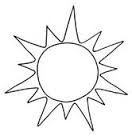 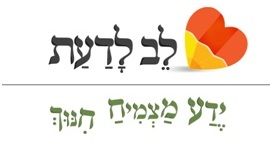 כתות ג-ד: אור וחושךתלמידים יקרים!
לפניכם דף לימוד בנושא האור והחושך בחנוכה, ממבט חדש ומעניין.
הלימוד יעשה בזוגות (חברותות).
ציוד: קלמר וסידור.
בהנאה!פתיחהתרגיל בדמיון: חשבו על מקום מסוים אותו שניכם מכירים. החבר הראשון ישתף ויתאר את המקום בשעות היום כשהוא מואר. אחר כך, החבר השני יתאר את המקום בזמן חשוך.אילו רגשות עולים בנו במקום מואר? _________________________________
ואילו רגשות עולים בנו במקום חשוך? ________________________________התבוננו בתמונה שלפניכם, וחישבו איזה חלק של היום מתואר בתמונה: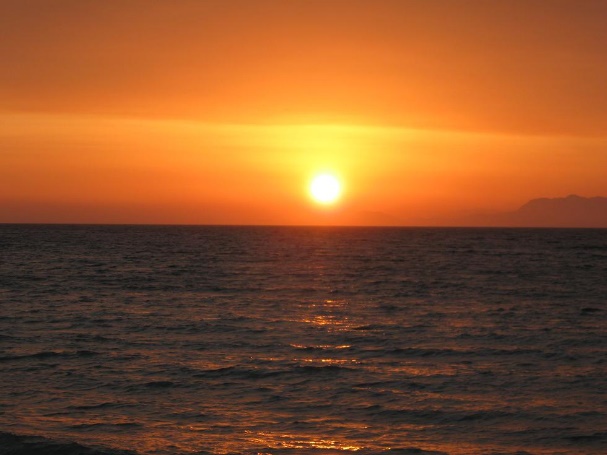 כתבו מה המיוחד במעבר שבין שעות האור לחושך, או- משעות החושך לאור:
____________________________________________________________________עיון במקורותקראו את שני המקורות שלפניכם וסמנו: למה משולה בהם התורה:מדוע לדעתכם מכונה התורה בשם- 'אור'? (חשבו על מאפיינים שונים של האור)_______________________________________________ "התורה מפיצה אור בכל פנות העולם! ...
התורה מגרשת את החושך מן העולם. במקום בו יש תורה- יש אור. 
בלי אור־התורה, אנו כעוורים ההולכים ומגששים באפלה".ר' ישראל מאיר הכהן מראדין. "החפץ חיים"
כשאדם הולך בחושך- הוא אינו רואה את הדרך ואת הכיוון בו הוא צריך ללכת, עד שמאיר לו פנס הרחוב או שמגיע אור היום. כך גם התורה בשבילנו- היא מאירה לנו את הדרך הנכונה ומכוונת אותנו כיצד להתנהג.נדגים זאת בעזרת מספר מצוות: 
(השלימו בעזרת המילים שבמסגרת למטה )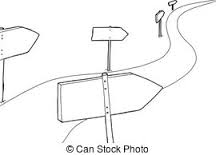 אם אני רוצה לעבוד ולהרויח כסף – התורה מזכירה לי ______________________________
אם אני בונה בית- התורה אומרת לי שכדי להנצל מאסון _____________________________
כדי שלא אשכח להודות לה', לפני ואחרי שאני אוכל- התורה ציותה אותי  __________________
כדי שיהיו לי קשרים טובים עם מי שסביבי- התורה אומרת ___________________________

בספר מגילת אנטיוכוס (ז-יא) מפורטות הגזרות שהטילו היוונים על היהודים: "ויען אנטיוכוס ויאמר לשריו... הבה נעלה עליהם ונבטל מהם את הברית אשר כורתה להם: שבת, ראש חודש ומילה".שערו, מה הרגישו היהודים אז: _________________________________________________	"וחושך על פני תהום"
וחושך- זו מלכות יוון, שהחשיכו את עיניהם של ישראל בגזרותיהם. 
(בראשית רבא ד)הסבירו במילים שלכם, למה התכוונו חכמים, כשאמרו שהיוונים 'החשיכו את עיניהם של ישראל בגזרותיהם'
________________________________________________________________________משימת סיום:בגלל המשמעות הטובה של ה'אור', ישנם שמות רבים בצירוף מילה זו כמו למשל- אורית.
כתבו שמות נוספים: ________________________________________________________כעת, חישבו יחד והמציאו שם נוסף משלכם, עם המילה 'אור' בתוכו: נספח- שעשועוניםמצאו את האור
לפניכם חידות קצרות. המשותף לכולן הוא, שהתשובה מכילה בתוכה את המילה- אור. 
(את התשובות תקבלו מהמורה בסיום הלמידה)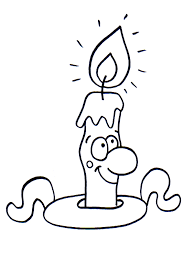 1 כלי נגינה עם קלידים - אורגן
2 ביתו של הסוס _________
3 שם הונחה תיבת משה __________
4 מאכל הסינים _________
5 עץ בעל עלים מחטניים _________
6 השמש והירח _________
7 באה מן השמש _____  _____
8 מבקר במקום שאינו ביתו ______ 
9 מקום המסתור של העכבר והחפרפרת
10 אחד מן המלאכים
משימת צביעהצבעו את המילים המבטאות אור- בצבע בהיר
ואת המילים המבטאות חושך- בצבע כהה.מה קיבלתם? ________________________ דמויות בחושךכתבו מה אומרות כל זוג עיניים בחדר החשוך: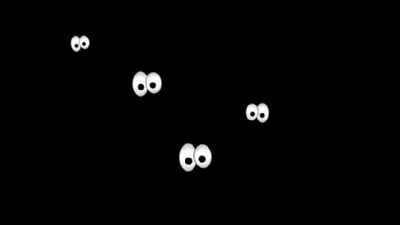 אורשמחהמאירזריחהטובלבןעצובמפציעלרעודתורהמחמםאפלהאושרחושךנרמבריקמדכאהילהשחורמנורהכההבוהקאוריבהירצערמסוכןנהרהנוצץזורחקשהמפחידאוראלמאורותאוריתנפילהאוריםצלזוהרחששבוקרזריחהמאירדאגהיוםחוםפנסניצנוץאורהשמשצהוב